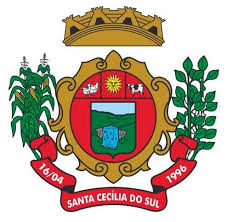 MUNICÍPIO DE SANTA CECÍLIA DO SULESTADO DO RIO GRANDE DO SULCONCURSO PÚBLICO Nº 01/2019EDITAL Nº 08/2019 – CLASSIFICAÇÃO FINAL – EXCETO CARGOS COM 2ª ETAPAO Sr. João Sirineu Pelissaro, Prefeito Municipal em exercício de Santa Cecília do Sul/RS, em conformidade com o Edital de Abertura nº 01/2019 e suas alterações, torna público o presente Edital para divulgar o que segue:Classificação Final para Homologação do Resultado do Concurso Público nº 01/2019 referente aos cargos de Controlador Interno, Fonoaudiólogo, Médico Clínico Geral, Médico Ginecologista, Médico Pediatra, Psicólogo, Psicopedagogo, Técnico de Enfermagem, Agente Comunitário de Saúde Área 3, Agente Comunitário de Saúde Área 4, Atendente de Consultório Dentário e Atendente de Creche. Ficam homologadas as classificações dos candidatos aprovados, conforme lista de classificação, em ordem de classificação, disponibilizada na íntegra no site da FUNDATEC – www.fundatec.org.br.
 Não houve candidatos aprovados para as vagas de Pessoas com Deficiência. Não houve candidatos aprovados para os cargos de Médico Pediatra, Agente Comunitário de Saúde Área 3, Agente Comunitário de Saúde Área 4 e Atendente de Consultório Dentário.Santa Cecília do Sul, 05 de julho de 2019.João Sirineu Pelissaro  Prefeito Municipal em Exercício